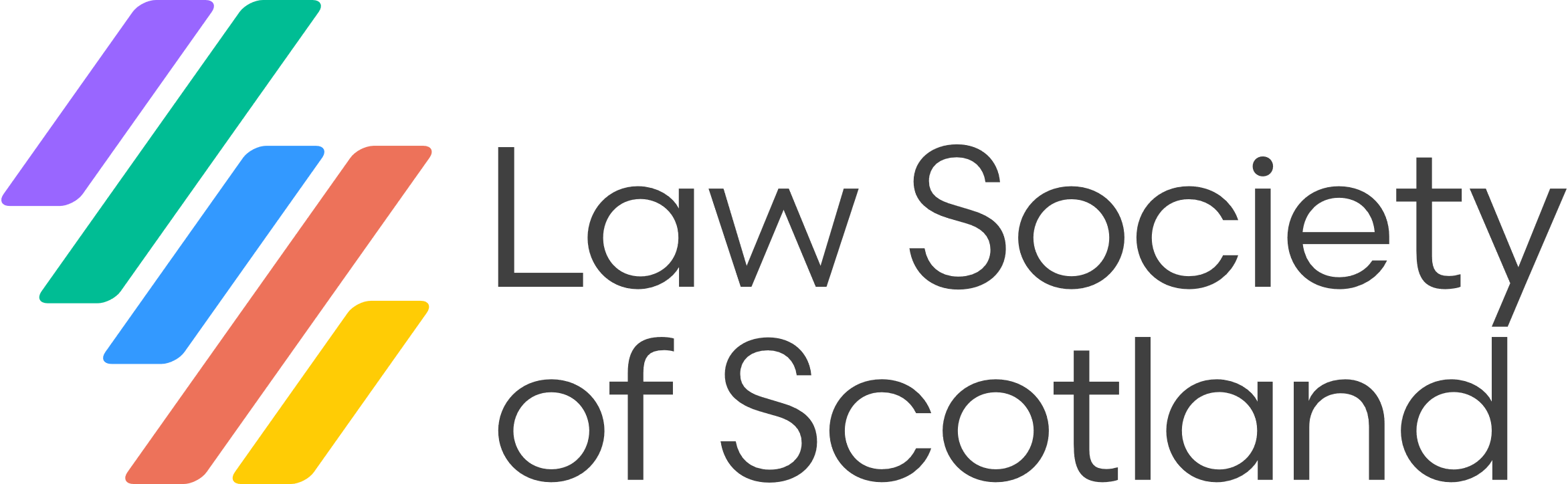 Part AAll information provided in part A will be separated from part B of your application and will not be used during the short-listing process.Personal detailsProfessional disciplinary findingsHave you ever been subject to a professional disciplinary finding? Yes / No  (delete as applicable)ReferencesReferences are not used during the selection procedure. If appointed, the Society may contact two referees to obtain written references. Confirmation of your appointment may depend upon there references being satisfactory. One of your referees must be your present or most recent employer (is applicable).Part BIndicate which position it is that you are applying for:☐​ Business Organisations ☐​ Work Based Learning ModuleIndicate whether you are applying for this position as an:☐​ Academic     ☐​ Practising Solicitor     ☐​ other (please specify)	 Information to support your applicationPart C
DeclarationI declare that all information contained in parts A and B of this application is true and correct to the best of my knowledge.  [Electronic signatures are accepted]Please return this form louisebradley@lawscot.org.uk no later than 10 May 2024.GDPR, Data Protection Act 2018. For information about how we use your personal data see our privacy policy at www.lawscot.org.uk Title:Surname:Forenames:Current postal address, including post code:Email address:Telephone number:If your answer to the above is YES please give details (circumstances, finding, date)Referee 1Referee 2Name:Occupation:Email:Capacity in which the referee knows you:Outline your reasons for applying for this postGive details about how your experience, skills and knowledge is relevant to becoming a member of the Board of Examiners. In doing so, specify your involvement in the organisation of exams and of any teaching at an academic or other institution.  Also state how your experience will enable you to set the appropriate exam, making specific reference to the relevant Law Society of Scotland syllabus.Are you a member of a professional body? If so, provide details here, including the date that you became a member.Applicant signature:Date signed: